MGF 1106 – College Math	Spring 2024Course Syllabus	3 creditsCourse DescriptionPrerequisite: Minimum grade of C in MAT 0018C or higher or appropriate score on an approved assessment. Topics include systematic counting, probability, statistics, geometry, sets, logic, and the history of mathematics. Gordon Rule course. Minimum grade of C required if MGF1106 is used to satisfy Gordon Rule and general education requirements. Credit may not be given for both MGF1106 and MGF2106 nor for MGF1106 and MGF2202.Please write your name, class, class time  and subject when emailingClass Times : Online  HELP : Canvas Help : 407-582-5600             My Mathalb Technical support  (800)-677-6337Required MaterialsA Survey of Mathematics with Applications, 11th edition, Angel, Abbott & Runde.  The ebook is part of Mymathlab , so Please do NOT buy the physical copyMyMathLab Student Access Code for A Survey of Mathematics (includes etext) Standalone Code               ISBN: 1269446363All students must have access to MyMathlab/My Statlab.  Once you register for Mystatlab, for HW, the etext is part of it. So you DO NOT need to buy a physical copy. You can access the Hw(My lab and Mastering)  by using the link on canvas on the Left hand side  as shown 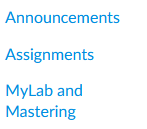 ONLINE: This class is taught online using the required text and instructional material given above. You will be required to go through weekly self-paced web lectures, and participate actively in the discussion forums. Through online study group meetings and complete all modules homework and quizzes online. In addition, you are required to take a proctored mid term  and a proctored comprehensive  final exam at one of the testing centres of Valencia College  OR YOU could take it online using the free software below. You need a working camera if you choose to do this at home. This does not work on Ipads.Respondus LockdownCheck this video before you download Respondushttp://www.respondus.com/products/lockdown-browser/student-movie.shtmlRead this pdf before starting Respondus test. Check this at least a week before exams to check it works.http://www.respondus.com/downloads/RLDB-Quick-Start-Guide-Bb-Student.pdfClick this link to download the lockdown browser:http://www.respondus.com/lockdown/information.pl?ID=544314337Finally, when taking an online exam, follow these guidelines:Ensure you're in a location where you won't be interruptedTurn off all mobile devices, phones, etc.Clear your desk of all external materials — books, papers, other computers, or devicesRemain at your desk or workstation for the duration of the testLockDown Browser will prevent you from accessing other websites or applications; you will be unable to exit the test until all questions are completed and submittedvideo: https://www.youtube.com/watch?v=pKvcE3oZF2I&feature=youtu.beIn case of issues , check this link below or call 407 582 5600http://valenciacollege.edu/oit/learning-technology-services/student-resources/tutorials/respondus-tutorial.cfmThe online course requires all students to engage in threaded discussions, collaborate with peers and engage in peer reviewYou will use the Canvas course system and a web-based math practice and tutorial system called My mathlab/Mystatlab.DISCUSSION FORUMS :    The discussion forum is a platform designed for you to collaborate with your classmates in a constructive manner.Three to five questions will be posted for each module at the discussion board that you MUST answer.The discussions will take many forms. All postings must be in a sentence and paragraph format and also should be checked  for spelling and grammar.You are required to make at least four constructive postings per module, by adding new threads and responding to your peers.When participating in a discussion forum , please conform to rules of netiquette. The main purpose of this learning activity is to prompt you to keep up with the required readings for each module, besides creating a positive learning environment through peer group support.For each discussion forum, you are expected to make at least one original posting for the questions posted and reply to at least three peers.TIME COMMITMENT:Note that an online course requires more time commitment than an onsite course. You should expect to spend at least 6  hours a week on online classroom activities. These include self-paced web lecture assignments by going through module handouts, Powerpoint lecture slides and taking quizzes and exams.In addition you should expect to devote at least 2 hours of study time for every 1 hour of class time, including reading textbooks, homework problems projects , online group study sessions and getting mastery of the subject.Communication planWe will communicate through email. I will attempt to answer all emails within a day during weekdays.You have to check emails daily for communications from me. You are responsible for all posted and announcements at CanvasResourcesYour instructor is interested in your success in this class.  Please ask questions regularly!Many students of mathematics find it extremely helpful to form study groups with their classmates.  This practice is highly recommended.The  is in building 7, room 240.  It is open from  to  Monday through Thursday, 8:00 a.m. to 7:00 p.m. Friday, and from 11:00 a.m. to 4:00 p.m. Saturday and Sunday.  There you will find Valencia math division staff, peer tutors, study rooms and other comfortable work areas for study group meetings, computer-based tools as available for your text, and support materials for checkout with your VCC identification card.Peer tutors in the  are available for walk-in assistance, no appointment necessary.  Peer tutors are available for individual appointments as scheduling and funding permit.  Ask for details at the Welcome Desk in the .  Tutors have been trained to use techniques that help you become an independent learner.  They have been instructed to guide you through the problem solving process and utilize the materials you have available through your course.  They may help you by asking open ended questions, walking you through examples in your text, or (hopefully on rare occasions) using pencil and paper to show you how to solve a problem similar to one you are working on.  Since the tutors’ goal is to help you become an independent learner, they will let you do the work as much as possible.  The learning process requires a regular investment of your time, and patience is the key.Course Learning OutcomesDemonstrate an understanding of mathematical topics beyond algebra: sets, logic, probability, counting methods, geometry and statistics.Implement the fundamental methods of each topic in various applications of mathematics.Recognize the historical development of mathematical ideas and concepts.Class PoliciesAttendanceYou are expected to attend every class meeting, unless an illness or emergency makes it impossible for you to do so. Absences are excused solely at the discretion of the instructor, who may require that you prove the existence of extenuating circumstances before excusing any absence(s).You are responsible for any information and/or assignments given during class, whether you are present or not.  In-class activities can’t be “made up.”  If you are absent on a day that an in-class activity occurs for credit or extra credit, your grade is likely to be adversely affected.You are expected to be in class on time, and to remain in class for the entire period unless permission to leave early has been granted by the instructor.  It is disruptive to arrive or depart while class is in session.ConductYou are encouraged to actively participate and ask pertinent questions during class.  Courtesy will be observed at all times.Your attitude will greatly affect your ability to succeed in this course.  It will also affect your classmates’ attitudes should you choose to participate in class discussions.  Always consider this carefully before you speak or act.Cell phones, pagers, or other devices that are audible are not permitted to be on during class.  Unplug yourself and make the most of class time!  Personal electronic devices disrupt your learning as well as the learning of other students.To create a good environment for learning, avoid sidebar conversations with other students while work is being done at the board, rude comments or remarks, raised voices or confrontational comments.  Follow instructions given by your instructor, who serves as your classroom manager.If your actions in class are deemed by your instructor to be disruptive, you will be asked to leave class immediately.  If you are ever asked to leave class, you may be permitted to return to future class meetings after consultation with your instructor outside of class.  You may also be required to arrange a conference with another college official before attending class again. GradingPartial credit on tests and assignments is sometimes given, when appropriate, solely at the discretion of the instructor.Grades will not be disclosed over the telephone or via e-mail, except through your Atlas account.You must meet with the instructor if you wish to discuss your grade.Important DatesWithdrawal Deadline:  The deadline for withdrawing from class with a grade of “W,” if you are eligible to do so, is March for Full-Term classes.  After the deadline you will not be permitted to withdraw yourself from the class. If you do not withdraw and do not take the final exam, then you will receive a grade of “F.”Florida Statute states that any person attempting a class for a third time may not withdraw from the class; the student must receive a grade of A – F.Grades Available:  Your Final grade will be posted in Atlas and will be available May 1st	First day of classes :   Jan 8th 2024	Final Exam Period:    April 13th to April 26th 2024	College closed :     15th Jan 2024, 9th  Feb 2024  and 18th to 24th    March 2024HomeworkCompletion of homework on a regular basis is crucial to your success in this course.Problems from the text will be assigned for completion before each class meeting.  You are encouraged to seek assistance from the instructor if you encounter difficulties with the assigned problems, or visit the Math Center in 7-240.TestingYou must complete each test within the time allotted during the class period.  Every test score will be used in the computation of your progress test average.  There are no “dropped” test scores.If you have excused absences for more than one progress test, you will be given make-up tests according to a schedule specified by your instructor for all but the first progress test missed.  In the event that you miss a test it is your responsibility to make a timely request for an excused absence.  If you do not request an excused absence for a missed test, or your request for an excused absence is denied, you will receive a zero on that test.All materials in your work area during testing, including electronic memory, are subject to thorough and unannounced inspection by the instructor.WithdrawalPer Valencia Policy 4-07 (Academic Progress, Course Attendance and Grades, and Withdrawals), a student who withdraws from class before the withdrawal deadline of November 9, 2018 for Summer Full Term classes will receive a grade of “W.”  A student is not permitted to withdraw after the withdrawal deadline.  A faculty member MAY withdraw a student up to the beginning of the final exam period for violation of the class attendance policy. A student who is withdrawn by faculty for violation of the class attendance policy will receive a grade of “W.”  Any student who withdraws or is withdrawn from a class during a third or subsequent attempt in the same course will be assigned a grade of “F.”  For a complete policy and procedure overview on Valencia Policy 4-07 please go to: http://valenciacc.edu/generalcounsel/policydetail.cfm?RecordID=75.Valencia Core CompetenciesValencia Community College wants graduates to possess and demonstrate a set of global competencies including the ability to THINK, COMMUNICATE, VALUE AND ACT.  In an effort to help you acquire and improve your ability to demonstrate the competencies this course will include activities that require you to:	1.  Think clearly, critically and creatively.	2. Communicate with others in written and verbal form.	3.  Make reasoned value judgments and responsible commitments.	4.  Act purposefully, reflectively and responsibly.Course Grade DeterminationComponent			Weight Midterm exam 		15%Comprehensive Final Exam	25%Homework -Mymathlab    	30%MyMathlab quizzes                25%Discussions                               5%The following scale will be used for graded assignments as well as for computation of the course grade:90 - 100%			A80 - 89.9%			B70 - 79.9%			C60 - 69.9%			DBelow 60%			FScores on all tests and assignments will be rounded to the nearest percent.  End-of-term averages are rounded to the nearest tenth of a percent.Special AccommodationsStudents with disabilities who qualify for academic accommodations must provide a letter from the Office for Students with Disabilities (OSD) and discuss specific needs with the professor, preferably during the first two weeks of  class.  The Office for Students with Disabilities determines accommodations based on appropriate documentation of disabilities (West Campus SSB 102, extension 1523).Academic HonestyHonesty and integrity reward you in many ways, including avoidance of the grade of zero that is assigned to any student who cheats on any test or assignment.Changes in the syllabus, schedule, and/or assignments for this class may be made at the discretion of your instructor.COLLEGE MATHA Survey of mathematics with Applications 11th ed.Angel, Abbott and RundeSpring semester 2024LIST OF CHAPTERS TO BE COVERED DURING THE SEMESTERCHAPTER 2: Sets	Sections 2.1 – 2.5*CHAPTER 3: Logic	Sections 3.1 – 3.6*CHAPTER 8: Geometry	Sections 8.1 – 8.4*CHAPTER 11: Probability	Sections 11.1 – 11.10CHAPTER 12: Statistics	Sections 12.1 – 12.6Name:Shalini GopalkrishnanE-mail: Midterm    Feb 24th to March 3rd  2024 Online   Final exam    April 13th to April 26th 2024 onlineWeek# HW due TOPICS 1-2Jan 13th  Jan 20th   Jan 20th   Mymathlab2.1,2.2,2.32.4,2.5, Ch 2 testModule 1 Discussion on canvas Ch 2Notation and Set operationsSet relations and Venn diagramsSet identitiesApplications 3-5Jan 27th Feb 3rd Feb 10th Feb 10th  Mymathlab3.1,3.23.3,3.4,3.53.6.Ch3 testModule 2 Discussion on canvasCh 3Logical Statements and ConnectivesTruth TablesEquivalent StatementsSymbolic ArgumentsEuler Diagrams and Syllogistic Arguments 6-8Feb 17th Feb 24th Feb 24thFeb 24th to March 3rd  Online Mymathlab   Mymathlab8.1,8.2,8.38.4,Ch 8 TestModule 3 Discussion on canvasMIDTERM ONLINE MYMATHLABCh 8Points, Lines, Planes and AnglesPolygonsPerimeter and AreaVolume and Surface Area 10-13March 9th March 16thMarch 30th  Mymathlab11.1,11.2,11.3,11.411.5,11.6,11.711.8,11.9.11.10,Ch 11 testModule 4 Discussion on canvasEmpirical and Theoretical ProbabilityOdds; Expected ValueOR and AND ProblemsConditional ProbabilityCounting MethodsApplications 14-15April 6thApril 13th April 13th Mymathlab12.1,12.2,12.3,12.412.5,12.6Ch12 testModule 5 Discussion on canvasSampling TechniquesFrequency Distributions and GraphsMeasures of Central TendencyMeasures of DispersionThe Normal Curve April 13th to April 26th Final Exam Online MymathlabComprehensive